№203                                                                       от "29" марта 2024 годаРЕШЕНИЕСобрания депутатов Шиньшинского сельского поселения О внесении изменений в Устав Шиньшинского сельского поселения Моркинского  муниципального района Республики Марий ЭлВ соответствии с Федеральным законом от 6 октября 2003г.                     № 131-ФЗ "Об общих принципах организации местного самоуправления в Российской Федерации", Собрание депутатов Шиньшинского сельского поселения решило:1.Внести в Устав Шиньшинского сельского  поселения Моркинского муниципального района Республики Марий Эл, утвержденный решением Собрания депутатов муниципального образования  "Шиньшинское сельское поселение" от 15 августа . № 172 (в редакции решений Собрания депутатов Шиньшинского сельского поселения от 13 марта 2020 г. № 33, от 9 декабря . № 54, от 8 апреля . № 78, от 17 ноября 2021 г. №104, от 22 марта 2023 г. №157,от 31 октября 2023 г. №181 ) следующие изменения:1.1. пункт 27 части 1 статьи 3 изложить в следующей редакции:"27) организация и осуществление мероприятий по работе
с детьми и молодежью, участие в реализации молодежной политики, разработка и реализация мер по обеспечению и защите прав и законных интересов молодежи, разработка и реализация муниципальных программ по основным направлениям реализации молодежной политики, организация и осуществление мониторинга реализации молодежной политики в поселении;";1.2. абзацы 2 и 3 части  7 статьи 35 изложить в следующей редакции:"Официальным опубликованием муниципального правого акта, в том числе соглашений, заключенного между органами местного самоуправления, считается первая публикация его полного текста в периодическом печатном издании (районная газета "Моркинская земля") или первое размещение его полного текста в сетевом издании (доменное имя NEWSMARIEL.RU, регистрационный номер и дата регистрации в качестве  сетевого издания: ЭЛ № ФС 77- 86311 от 30.11.2023).".2.Поручить Главе Шиньшинского сельского поселения направить настоящее решение на государственную регистрацию в Управление Министерства юстиции Российской Федерации по Республике                 Марий Эл.3.Настоящее решение подлежит обнародованию после его государственной регистрации и вступает в силу после его обнародования.Шенше ял кундемдепутатше- влакын  Погынжо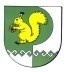 Собрание депутатов Шиньшинского сельского поселения425 154 Морко район.Шенше ял, Петров  урем, 1вТелефон-влак: 9-61-97425 154, Моркинский район, село Шиньша, ул.Петрова, 1вТелефоны: 9-61-97Глава Шиньшинского сельского поселения                   Андреев Ю.И. 